Výsledky sběru papíru – jednotlivci         		podzim 20211. sour. Kropáčovi			540 kg2. R. Lukšík					457 kg3. M. Šťastný					228,5 kg4. T. Řeháček					150 kg5. O. Rušín						130 kg6. E. Doležalová					114 kg7. M. Šíma				 		 86,4 kg8. K. Faktorová					 85,2 kg9. J. Maruška					 68 kg10. J. Hejpetr					 55 kg11. M. Vaněk					 52 kg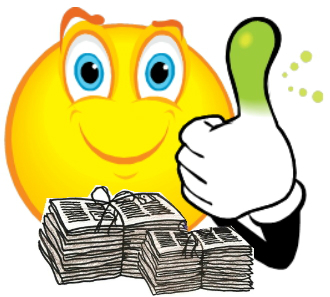 